МУНИЦИПАЛЬНОЕ ОБРАЗОВАНИЕ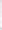 «МЕЛЕКЕССКИЙ РАЙОН» УЛЬЯНОВСКОЙ ОБЛАСТИП Р О Т О К О Л18.07.2019	             №1расширенного заседания Совета ветеранов, Общественной палаты, Совета по вопросам общественного контроля муниципального образования«Мелекесский район» Ульяновской областиПрисутствовали: И.о Главы администрации МО «Мелекесский район» Катиркина С.Д., Директор МКУ — Чистов А.В.,Начальник отдела общественных коммуникаций — Луняева Н.Н., Председатель Совета ветеранов — Кремляков И.Н., Председатель Общественной палаты Зимуков Э.М., Председатель Совета по вопросам фщественного контроля - Салмина Г.Н., Исполнительный Директор ООО «ЭКОСИСТЕМА» - Салихов Н.А., Советник Губернатора Ульяновской области по семейной политики — Желтова Ольга Владимировна.ПОВЕСТКАВступительное слово И.о Главы администрации муниципального образования «Мелекесский район» Катиркиной Светланы Дмитриевна.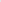 Ремонт дорог на территории МО «Мелекесский район».    Докладывает: Чистов АВ Директор МКУ «Управление ЖКХ Мелекесского района»; Зимуков Э.М. — Председатель Общественной палаты МО «Мелекесский район».  З. Работа региофального оператора «ЭКОСИСТЕМА» по обращению с твердыми коммунальными отходами.	           Докладывает: Салихов Н.А. - Исполнительный Директор ООО «ЭКОСИСТЕМА»Участие в грантовых конкурсах в 2019 году.Докладывает: Луняева Н.Н Начальник отдела общественных коммуникаций.Представление нового председателя Совета по вопросам общественного контроля.        Докладывает: Катиркина С.Д — И.о.Главы администрации   6.Обсуждение возникших вопросов.СЛУШАЛИ:Зимукова Э.М., председателя Общественной Палаты МО «Мелекесский район». Огласил повестку заседания, озвучил список присутствующих.СЛУШАЛИ: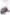 Чистова А.В., Директор МКУ «Управление ЖКХ Мелекесского района».          Проинформировал по ремонту автомобильных дорог местного значения по муниципальному образованию «Мелекесский район» в 2019 году. В ходе реализации муниципальной целевой программы «Развитие транспортной системы в муниципальном образовании «Мелекесский район» Ульяновской области на 2017-2021 годы» в 2019 году запланировано отремонтировать автодороги местного- значения на площади 31 237,31 кв.м. на общую сумму 16 006 тыс.руб., и за счет средств местного бюджета на сумму 5005,86 тыс.руб.Так же рассказал, в каких поселенбиях выполнены работы: с.Никольское — на- Черемшане(устройство щебеночного покрытия) — 1720 кв.м;с.Никольское - на Черемшане(устройство щебеночного покрытия) - 1346 кв.м;с.Сабакаево (ремонт асфальтного покрытия) — 392 КВ.м;д.Куликовка (ремонт асфальтного покрытия) — 124 кв.м;с.Рязаново (устройство щебеночного покрытия) — 1667 кв.м;с.Новосёлки (ремонт асфальтного покрытия) — 230,5 кв.м;п.Видный (ремонт асфальтного покрытия) — 176 кв.м;п.Уткин (ремонт асфальтного покрытия) — 121,7 кв.м;с.Филипповка (ремонт асфальтобетонного покрытия) — 454 кв.м;с.Мордово-Озеро (устройство щебеночного покрытия) — 1458,5 кв.м;п.Труженик (устройство щебеночного покрытия) — 1800 кв.м.З.СЛУШАЛИ•.Салихова Н.А. - Исполнительного Директора ООО «ЭКОСИСТЕМА».Рассказал, что на Арритории муниципального образования «Мелекесский район» на данный момент установлено 732 контейнера, когда как должно было быть 500 штук контейнеров. В 2020 году планируют переходить на раздельный сбор мусора в городских поселениях, также будут заменять обычные контейнеры на евро-контейнеры.4.СЛУШАЛИ:Луняеву Н.Н — Начальника отдела общественных коммуникаций. Рассказала, что стартовал второй этап президентских грантов для некоммерческих организаций.5.СЛУШАЛИ:Катиркину С.Д — И.о.Главы администрации.Проинформировала врех, что с 18.07.2019 года вступает на пост председателя Совета по вопросам общественного контроля Салмина Галина Николаевна.           6.РЕШИЛИ:	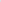 6.1 Обратить внимание на участок дороги р.п.Новая Майна 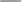 п.Новосёлок, обвал дороги на обочинах, ответственный: Чистов А.В.6.2 Организовать проверку по дорогам, которые были отремонтированы в 2018 году и провести осмотр где образовались ямы в связи с переходом зимнего периода на летний, ответственный: Чистов А.В.6.3 Организовать выезд в городские и сельские поселения с представителем ООО «ЭКОСИСТЕМА» и Главами городских и сельских поселений и провести осмотр где необходимо поставить контейнера для выброса ЖО, ответственные: Главы городских и сельских поселений, Салихов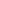 Председатель Совета ветеранов                                                             И.Н.КремляковСекретарь                                                                                                      Н.Н.Луняева